             Муниципальное общеобразовательное учреждение                       «Основная общеобразовательная школа»           с. Шепелёвка  Турковский район Саратовская область_____                                                       ПРИКАЗ № 49От  19.03.2019 г                                                                           Об утверждении перечня учебников на 2019-20 учебный год.     На основании решения педагогического совета школы от 12.03.2019г №8 ПРИКАЗЫВАЮ: Утвердить списки используемых учебников в ОУ на 2019-20 учебный год (Приложение №1)Библиотекарю школы Савиной Е.А.:-организовать в срок до 30.03.2019г инвентаризацию учебного фонда;-приобретать в фонд библиотеки учебники, предусмотренные исключительно Федеральными перечнями учебников на 2019-20 учебный год;-осуществлять выдачу учебников учащимся на 2019-20 учебный год в соответствии с утвержденным перечнем;-довести до сведения Совета школы информацию по формированию сохранности учебников, обеспечения  на новый 2019-20 учебный год.3. Учителям –предметникам:-разработать (скорректировать) рабочие программы по учебным предметам на новый 2019-20 учебный год в соответствии с «Положением о структуре, порядке и утверждения утвержденного списка учебников на 2019-20 учебный год, с использованием  учебно-методического обеспечения из одной предметной методической линии с учетом имеющегося фонда учебников;-сдать разработанные рабочие программы на новый 2019-20 учебный год заместителю директора по УВР Ледановой Е.С. до 30.06.2019 г.4.Заместителю директора по УВР Ледановой Е.С. осуществлять контроль за соответствием  фонда учебников и программно-художественной литературы реализуемым программам и учебному плану школы , Федеральным перечням учебников на 2019-20 учебный год.5.Классным руководителям:-довести до сведения родителей информацию об учебных линиях, по которым будет вестись обучение в 2019-20 учебном году, о сохранности учебников, формирование учебного фонда;-осуществлять выдачу учебников учащимся на 2019-20 учебный год в соответствии  с утвержденным перечнем;-проводить разъяснительную работу в классных коллективах по формированию, сохранности, бережному отношению к фонду учебников и художественной литературе в школе;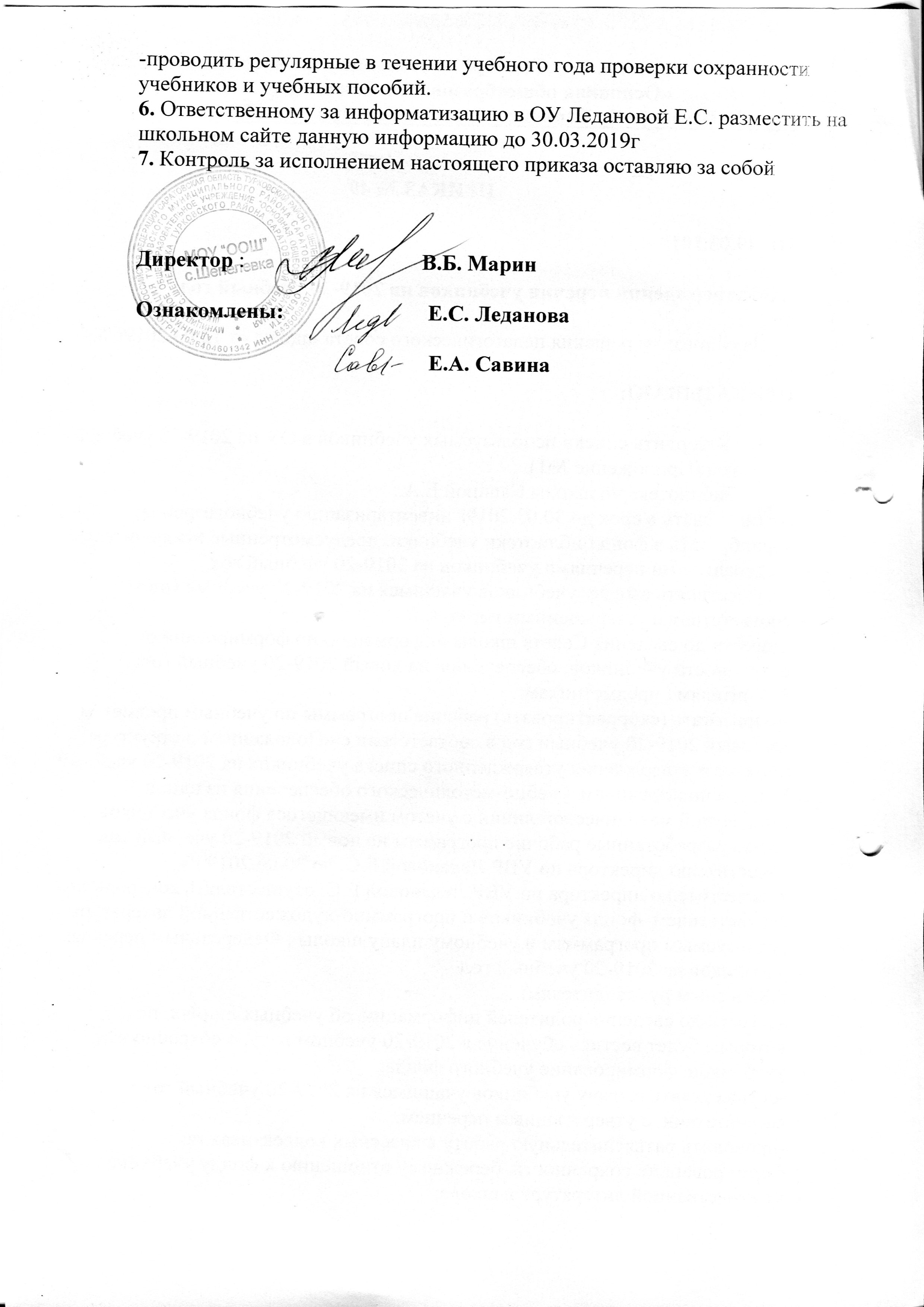 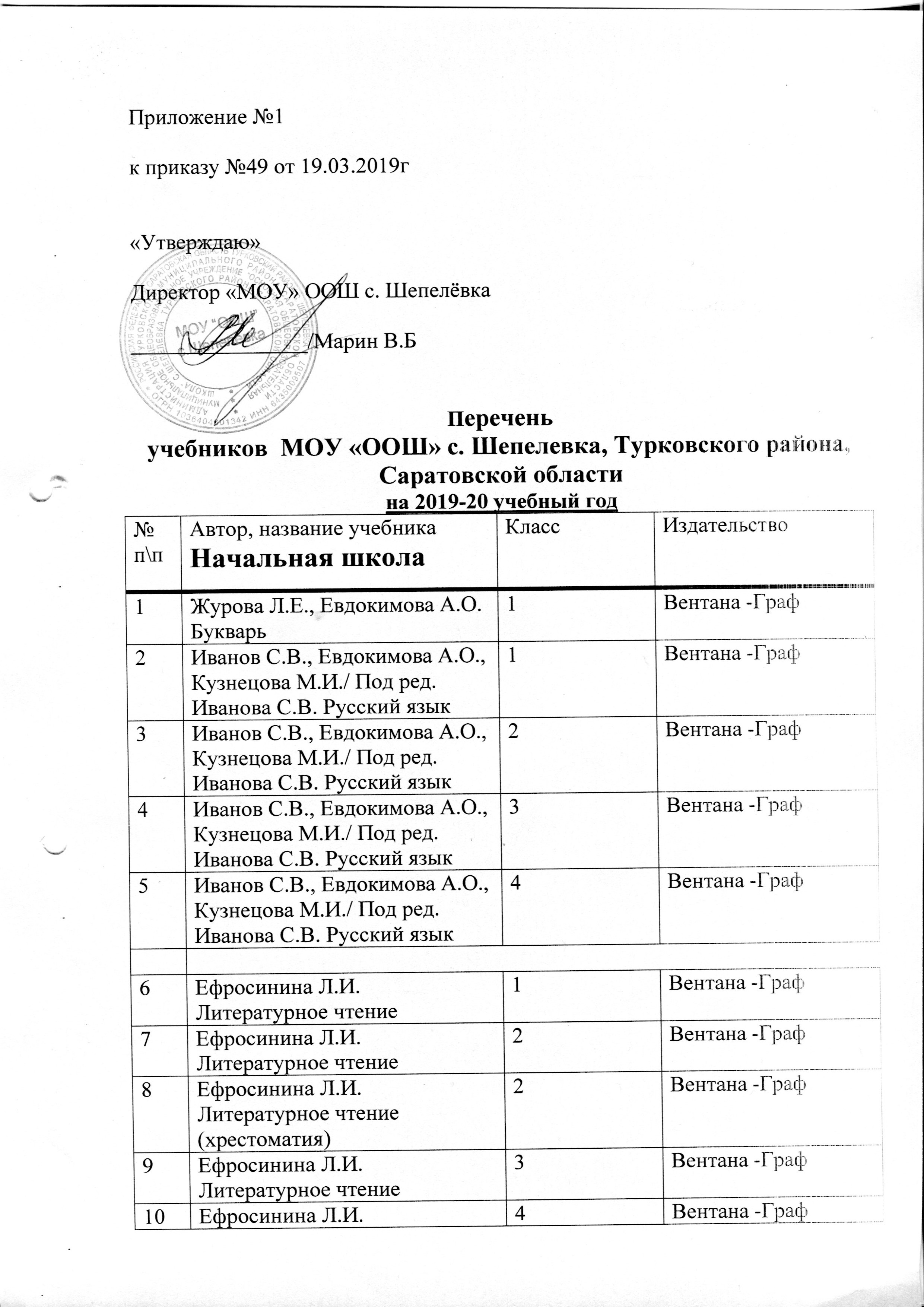 10Ефросинина Л.И. Литературное чтениеЕфросинина Л.И. Литературное чтение44Вентана -ГрафВентана -Граф11Бим И.Л. Рыжова Л.И. Немецкий языкБим И.Л. Рыжова Л.И. Немецкий язык22ПросвещениеПросвещение12Бим И.Л. Рыжова Л.И. Немецкий языкБим И.Л. Рыжова Л.И. Немецкий язык33ПросвещениеПросвещение13Бим И.Л. Рыжова Л.И. Немецкий языкБим И.Л. Рыжова Л.И. Немецкий язык44ПросвещениеПросвещение14Рудницкая В.Н. Кочурова Е.Э. МатематикаРудницкая В.Н. Кочурова Е.Э. Математика11Вентана -ГрафВентана -Граф15Рудницкая В.Н. Юдачева Т.В. МатематикаРудницкая В.Н. Юдачева Т.В. Математика22Вентана -ГрафВентана -Граф16Рудницкая В.Н. Юдачева Т.В. МатематикаРудницкая В.Н. Юдачева Т.В. Математика33Вентана -ГрафВентана -Граф17Рудницкая В.Н. Юдачева Т.В. МатематикаРудницкая В.Н. Юдачева Т.В. Математика44Вентана -ГрафВентана -Граф18Виноградова Н.Ф. Окружающий мирВиноградова Н.Ф. Окружающий мир11Вентана -ГрафВентана -Граф19Виноградова Н.Ф. Окружающий мирВиноградова Н.Ф. Окружающий мир22Вентана -ГрафВентана -Граф20Виноградова Н.Ф. Окружающий мир33Вентана -ГрафВентана -Граф21Виноградова Н.Ф. Окружающий мирВиноградова Н.Ф. Окружающий мир44Вентана -ГрафВентана -Граф22Усачева В.О. Школяр Л.В. МузыкаУсачева В.О. Школяр Л.В. Музыка11Вентана -ГрафВентана -Граф23Усачева В.О. Школяр Л.В. МузыкаУсачева В.О. Школяр Л.В. Музыка22Вентана -ГрафВентана -Граф24Критская Е.Д МузыкаКритская Е.Д Музыка33ПросвещениеПросвещение25Критская Е.Д. МузыкаКритская Е.Д. Музыка44ПросвещениеПросвещение26Савенкова Л.Г. Ермолинская Е.А. Изобразительное искусствоСавенкова Л.Г. Ермолинская Е.А. Изобразительное искусство11Вентана -ГрафВентана -Граф27Савенкова Л.Г. Ермолинская Е.А. Изобразительное искусствоСавенкова Л.Г. Ермолинская Е.А. Изобразительное искусство22Вентана -ГрафВентана -Граф28Неменский Б.М. Изобразительное искусствоНеменский Б.М. Изобразительное искусство33ПросвещениеПросвещение29Неменский Б.М. Изобразительное искусствоНеменский Б.М. Изобразительное искусство44ПросвещениеПросвещение30Лутцева Е.А. ТехнологияЛутцева Е.А. Технология11Вентана -ГрафВентана -Граф31Лутцева Е.А. ТехнологияЛутцева Е.А. Технология22Вентана -ГрафВентана -Граф32Лутцева Е.А. ТехнологияЛутцева Е.А. Технология33Вентана -ГрафВентана -Граф33Лутцева Е.А. ТехнологияЛутцева Е.А. Технология44Вентана -ГрафВентана -Граф34Петрова Т.В. Копылова Ю.А. Полянская Н.В. Физическая культураПетрова Т.В. Копылова Ю.А. Полянская Н.В. Физическая культура3-43-4Вентана -ГрафВентана -Граф35Кураев А.В. Основы православной культурыКураев А.В. Основы православной культуры4-54-5ПросвещениеПросвещениеОсновная школаОсновная школаРусский языкРусский язык36Быстрова. Русский язык ФГОС в 2-х частяхБыстрова. Русский язык ФГОС в 2-х частях55Русское словоРусское слово37 Быстрова.Русский язык ФГОС в 2-х частях Быстрова.Русский язык ФГОС в 2-х частях66Русское словоРусское слово38Быстрова.Русский язык ФГОСБыстрова.Русский язык ФГОС77Русское словоРусское слово39Быстрова. Русский язык ФГОСБыстрова. Русский язык ФГОС88Русское словоРусское слово40Быстрова. Русский язык ФГОСБыстрова. Русский язык ФГОС99Heccrjt ckjdjHeccrjt ckjdjМатематика и информатикаМатематика и информатика41Мерзляк А.Г. Полонский В.Б. МатематикаМерзляк А.Г. Полонский В.Б. Математика55Вентана-ГрафВентана-Граф42Виленкин. МатематикаВиленкин. Математика66МнемозинаМнемозина43Мордкович. АлгебраМордкович. Алгебра77МнемозинаМнемозина44Мордкович. Алгебра. в 2-х частях. ФГОС. Атанасян 7-9 класс. Геометрия. Учебник. ФГОС (комплект с электронным приложением)Мордкович. Алгебра. в 2-х частях. ФГОС. Атанасян 7-9 класс. Геометрия. Учебник. ФГОС (комплект с электронным приложением)87-9 87-9 МнемозимаМнемозима45Мордкович. Алгебра. в 2-х частях. ФГОС. Мордкович. Алгебра. в 2-х частях. ФГОС. 99МнемозимаМнемозима46Босова Л.Л. ИнформатикаБосова Л.Л. Информатика55Бином. Лаборатория знанийБином. Лаборатория знаний47Босова Л.Л. ИнформатикаБосова Л.Л. Информатика66Бином. Лаборатория знанийБином. Лаборатория знаний48Босова Л.Л. ИнформатикаБосова Л.Л. ИнформатикаБосова Л.Л. ИнформатикаБосова Л.Л. Информатика7878Бином. Лаборатория знанийБином. Лаборатория знаний49Босова Л.Л. ИнформатикаБосова Л.Л. Информатика99Бином. Лаборатория знанийБином. Лаборатория знанийИстория и обществознаниеИстория и обществознание50Вигасин А.А. Годер Г.И. История Древнего мираВигасин А.А. Годер Г.И. История Древнего мира55ПросвещениеПросвещение51Агибалова Е.В. Донской Г.М. История Средних вековАгибалова Е.В. Донской Г.М. История Средних веков66ПросвещениеПросвещение52Юдовская А.Я. Всеобщая история. История нового времени.Юдовская А.Я. Всеобщая история. История нового времени.77ПросвещениеПросвещение53Юдовская Е.В. Всеобщая история. История нового времениЮдовская Е.В. Всеобщая история. История нового времени88ПросвещениеПросвещение54Сороко-Цюпа О.С. Всеобщая история. Новейшая историяСороко-Цюпа О.С. Всеобщая история. Новейшая история99ПросвещениеПросвещение55Арсентьев Н.М. Данилов А.А. Стефанович П.С.  История России. Арсентьев Н.М. Данилов А.А. Стефанович П.С.  История России. 66ПросвещениеПросвещение56Арсентьев Н.М. Данилов А.А. и др.  История России.Арсентьев Н.М. Данилов А.А. и др.  История России.77ПросвещениеПросвещение57Арсентьев Н.М. Данилов А.А. и др. История РоссииАрсентьев Н.М. Данилов А.А. и др. История России88ПросвещениеПросвещение58Арсентьев Н.М. Данилов А.А. и др. История РоссииАрсентьев Н.М. Данилов А.А. и др. История России99ПросвещениеПросвещение59Боголюбов Л.Н. ОбществознаниеБоголюбов Л.Н. Обществознание55ПросвещениеПросвещение60Боголюбов Л.Н. ОбществознаниеБоголюбов Л.Н. Обществознание66ПросвещениеПросвещение61Боголюбов Л.Н. ОбществознаниеБоголюбов Л.Н. Обществознание77ПросвещениеПросвещение62Боголюбов Л.Н. ОбществознаниеБоголюбов Л.Н. Обществознание88ПросвещениеПросвещение63Боголюбов Л.Н. ОбществознаниеБоголюбов Л.Н. Обществознание99ПросвещениеПросвещениеГеография и биологияГеография и биология64Дронов В.П. Савельева Л.Е. География Под редакцией Дронова В.П.Дронов В.П. Савельева Л.Е. География Под редакцией Дронова В.П.5-65-6ДрофаДрофа65Коринская В.А. ГеографияКоринская В.А. География77ДрофаДрофа66Баринова И.И. География РоссииБаринова И.И. География России88ДрофаДрофа67Алексеев А.И. Николина В.В. Линия УМК «Полярная звезда».Алексеев А.И. Николина В.В. Линия УМК «Полярная звезда».99ПросвещениеПросвещение68Пономарева И.Н. БиологияПономарева И.Н. Биология55Вентана-ГрафВентана-Граф69Пономарева И.Н. БиологияПономарева И.Н. Биология66Вентана-ГрафВентана-Граф70Константинов В.М. БиологияКонстантинов В.М. Биология77Вентана-ГрафВентана-Граф71Драгомилов А.Г. БиологияДрагомилов А.Г. Биология88Вентана-ГрафВентана-Граф72Пономарева И.Н. БиологияПономарева И.Н. Биология99Вентана-ГрафВентана-ГрафХимия и физикаХимия и физика73Габриелян О.С. ХимияГабриелян О.С. Химия88ДрофаДрофа74Габриелян О.С. ХимияГабриелян О.С. Химия99ДрофаДрофа75Перышкин А.В. ФизикаПерышкин А.В. Физика77ДрофаДрофа76Перышкин А.В. ФизикаПерышкин А.В. Физика88ДрофаДрофа77Перышкин А.В. ФизикаПерышкин А.В. Физика99ДрофаДрофаИностранный языкИностранный язык78Бим И.Л. Немецкий языкБим И.Л. Немецкий язык55ПросвещениеПросвещение79Бим И.Л. Немецкий языкБим И.Л. Немецкий язык66ПросвещениеПросвещение80Бим И.Л. Немецкий языкБим И.Л. Немецкий язык77ПросвещениеПросвещение81Бим И.Л. Немецкий языкБим И.Л. Немецкий язык88ПросвещениеПросвещение82Бим И.Л. Немецкий языкБим И.Л. Немецкий язык99ПросвещениеПросвещениеЛитератураЛитература83Коровина В.Я. ЛитератураКоровина В.Я. Литература55ПросвещениеПросвещение84Коровина В.Я. ЛитератураКоровина В.Я. Литература66ПросвещениеПросвещение85Коровина В.Я. ЛитератураКоровина В.Я. Литература77ПросвещениеПросвещение86Коровина В.Я. ЛитератураКоровина В.Я. Литература88ПросвещениеПросвещение87Коровина В.Я. ЛитератураКоровина В.Я. Литература99ПросвещениеПросвещениеОБЖ и физкультураОБЖ и физкультура88Смирнов А.Т., Хренников Б.О. Основы безопасности жизнедеятельности.Смирнов А.Т., Хренников Б.О. Основы безопасности жизнедеятельности.55ПросвещениеПросвещение89Смирнов А.Т., Хренников Б.О. Основы безопасности жизнедеятельности.Смирнов А.Т., Хренников Б.О. Основы безопасности жизнедеятельности.66ПросвещениеПросвещение90Смирнов А.Т., Хренников Б.О. / Под ред. Смирнова А.Т.Основы безопасности жизнедеятельности. Смирнов А.Т., Хренников Б.О. / Под ред. Смирнова А.Т.Основы безопасности жизнедеятельности. 77Просвещение"Просвещение"91Смирнов А.Т., Хренников Б.О. / Под ред. Смирнова А.Т.Основы безопасности жизнедеятельности. Смирнов А.Т., Хренников Б.О. / Под ред. Смирнова А.Т.Основы безопасности жизнедеятельности. 88Просвещение"Просвещение"92Смирнов А.Т., Хренников Б.О. / Под ред. Смирнова А.Т. Основы безопасности жизнедеятельностиСмирнов А.Т., Хренников Б.О. / Под ред. Смирнова А.Т. Основы безопасности жизнедеятельности99Просвещение"Просвещение"93Петрова Т.В. Копылов Ю.А. Физическая культураПетрова Т.В. Копылов Ю.А. Физическая культура5-75-7Вентана-ГрафВентана-ГрафКраеведениеКраеведение94Сельцер В.Б. Худякова Л.П. Биологическое краеведениеСельцер В.Б. Худякова Л.П. Биологическое краеведение77КИЦ «Саратовтелефильм» - «Добродея»КИЦ «Саратовтелефильм» - «Добродея»95Толкачева Л.П. Волжские сказки, легенды, были.Толкачева Л.П. Волжские сказки, легенды, были.55КИЦ «Саратовтелефильм» - «Добродея»КИЦ «Саратовтелефильм» - «Добродея»96Макарцева Л.В. Географическое краеведениеМакарцева Л.В. Географическое краеведение66ЛицейЛицей97Гаврилова Г.Н. Культура краяГаврилова Г.Н. Культура края88КИЦ «Саратовтелефильм» - «Добродея»КИЦ «Саратовтелефильм» - «Добродея»Технология.  ИЗО. Музыка.Технология.  ИЗО. Музыка.98Синица Н.В. Симоненко В.Д Технология д/дев. Технологии ведения дома ФГОССиница Н.В. Симоненко В.Д Технология д/дев. Технологии ведения дома ФГОС5, 6,7 классы5, 6,7 классыВентана-ГрафВентана-Граф99Ломов С.П. Игнатьев С.Е.  Изобразительное искусство. В 2-х частяхЛомов С.П. Игнатьев С.Е.  Изобразительное искусство. В 2-х частях5, 6 ,7классы5, 6 ,7классыДрофаДрофа100Симоненко.  Технология.  Учебник. (Технологии ведения дома) ФГОС (Вентана-Граф)Симоненко.  Технология.  Учебник. (Технологии ведения дома) ФГОС (Вентана-Граф)7,87,8(Вентана-Граф)(Вентана-Граф)101Науменко Т.И., Алеев В.В. Искусство. Музыка. 6 кл.    Науменко Т.И., Алеев В.В. Искусство. Музыка. 6 кл.    5 кл.    5 кл.    "ДРОФА""ДРОФА"102Науменко Т.И., Алеев В.В. Искусство. Музыка. Науменко Т.И., Алеев В.В. Искусство. Музыка. 6 кл6 кл"ДРОФА""ДРОФА"103Науменко Т.И., Алеев В.В. Искусство. Музыка. Науменко Т.И., Алеев В.В. Искусство. Музыка. 7кл7кл"ДРОФА""ДРОФА"104Науменко Т.И., Алеев В.В. Искусство. Музыка. Науменко Т.И., Алеев В.В. Искусство. Музыка. 8кл8клДРОФА"ДРОФА"